MEMORANDUM OF UNDERSTANDINGBETWEEN OF  ()ANDinsert partner university nameThis document constitutes a Memorandum of Understanding between the University of Worcester in England and the insert partner university name (hereinafter referred to as “the two Universities”) to engage in a programme of co-operation.
1.	The two Universities agree to promote exchange and co-operation in all appropriate and agreed academic areas of research and teaching, the development of new areas of research and teaching, and the sharing and dissemination of information and documentation in areas of mutual interest. 2.	The two Universities agree to facilitate exchange of and co-operation between the staff of both Universities in research, publication, teaching, supervision and examination of students, promotion of conferences and other areas of mutual interest.3.	The two Universities agree to facilitate exchange of students wanting to visit and/or participate in the education programmes of each University. Each University will explore the opportunities available for student exchange in academically appropriate areas of study.4.	Specific activities, projects, programmes, relevant funding and other matters relating to the implementation of this Agreement shall be negotiated and subject to separate formal written agreements.5.	This Memorandum of Understanding shall be effective for three to five years from the date of signing, after which it will expire, unless renewed by mutual consent. The agreement may be terminated by either party with thirty days written notice.Signed by the representatives of the two Universities:
For University of Worcester			For insert partner university name__________________________		__________________________Name/Title:					Name/Title:Date:						Date: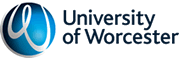 LOGO of partner overseas University